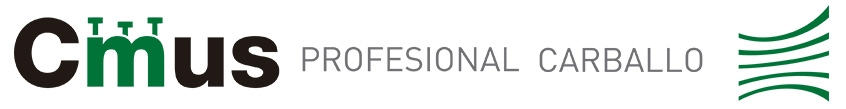                          PREINSCRICIÓN PARA ACCEDER AO 1º CURSODE INICIACIÓN MUSICAL CURSO 2023-2024Carballo, ....... de xuño de 2023Asdo.: ................................................................................IMPORTANTEA presentación da seguinte solicitude non supón a aceptación final no curso. A Dirección do Conservatorio será a encargada da valoración e terá en conta a data e hora do rexistro de entrada, o concello de empadroamento, a idade do/a solicitante.  O número de prazas para o 1º curso de iniciacion é de 20.PRAZO DE PRESENTACIÓN DE SOLICITUDES> DO 15 AO 21 DE XUÑO DE 2023Rexistros de entrada do Concello de Carballo e rexistro telemáticoNOME APELIDOS  DO/A SOLICITANTE DNIDATA DE NACEMENTO1º Iniciación                        __ / __   / 2017(cumprir 6 anos no 2023)1º Iniciación                        __ / __   / 2017(cumprir 6 anos no 2023)NOME E APELIDOS DO REPRESENTANTE  E DNI(pai, nai ou titor/a)TFNOS DE CONTACTOENDEREZODOCUMENTACIÓN QUE SE ACHEGAAutorizo a consulta do empadroamento en Carballo ouVolante colectivo de empadroamento no Concello de CarballoAutorizo a consulta do empadroamento en Carballo ouVolante colectivo de empadroamento no Concello de CarballoOBSERVACIÓNS(a cubrir pola Administración)